 GEMEINSAM den WHO-Pandemievertrag stoppen!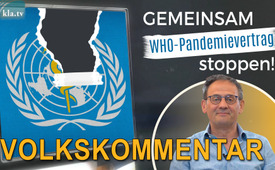 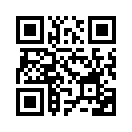 Die WHO plant einen Coup! Auf der Weltgesundheitskonferenz Ende Mai sollen 194 Länder über neue Verträge abstimmen. Die WHO hat gegen ihre eigenen Vorschriften verstoßen! Sie hätte die finalen Vertragstexte spätestens am 27. Januar veröffentlichen müssen. Wesentliche Vertragsinhalte will die WHO erst nach der Unterzeichnung klären! Wie kann dieser heimtückische Coup noch gestoppt werden? "Klaus aus Franken" zeigt einen Weg, wie jeder einen Beitrag leisten kann, dass diese Abstimmung unverzüglich gestoppt wird!Hallo, hier ist der Klaus aus Franken!Wir dürfen uns jetzt nicht von ersten Erfolgen blenden lassen, denn z.B. die vermeintliche Abschwächung der WHO-Vertragstexte war sicherlich ein „taktische Zugeständnis“! Weil der Widerstand immer größer geworden ist, mussten sie zurückrudern! Wir müssen jetzt unsere Stimmen umso lauter erheben, weil die eigentlichen Gefahren noch lange nicht vom Tisch sind! Ich möchte mal ganz komprimiert 5 konkrete Punkte nennen, um das zu verdeutlichen:Auf der WHO-Generalversammlung Ende Mai darf nicht abgestimmt werden!Es ist ein riesen Hin und Her mit den Texten der Verträge. Die neuesten Versionen wurden erst Mitte April veröffentlicht. Das ist viel zu spät, denn jede Änderung muss laut den Vorschriften der WHO spätestens 4 Monate vor der Abstimmung bekannt gegeben werden! Die Abstimmung darf nicht auf der WHO-Generalversammlung vom 27. Mai – 1. Juni 2024 durchgeführt werden, sondern muss verschoben werden! Die WHO kann doch nicht die Einhaltung ihrer Vorschriften einfordern, wenn sie sich selber nicht daran hält!Die WHO will sehr wichtige Vertragsbestandteile erst nach der Abstimmung klären!Wer würde einen Vertrag unterschreiben, dessen Inhalt erst nach der Unterzeichnung geklärt werden soll? Die WHO hat viele wichtige Punkte in den Vertragstexten offengelassen und will diese erst bis Mai 2026 klären! Dies zeigt, wie hinterhältig die WHO agiert!Der Generaldirektor bekommt zu viel Macht!Er darf z.B. das Gremium, das ihn überwachen soll, selber bestimmen und absetzen! Hier werden nicht einmal demokratischen Mindest-Standard eingehalten! Es gibt hier keine Gewaltenteilung etc. Tedros hat eine hochkriminelle Vergangenheit!Tedros war als Außenminister mitverantwortlich für einen Völkermord an ethnischen Gruppen in Äthiopien. Schaut Euch die „Akte Tedros“ an. Dieser Mann darf niemals so viel Macht bekommen!Es geht nicht um Gesundheit, sondern um Profit!Es ist eine Heuchelei, wenn uns vorgegaukelt wird, dass es bei diesen Verträgen um das Wohl und die Gesundheit der Menschen ginge! Nichtstaatliche Akteure wollen durch zweckgebundene Spenden immer mehr Einfluss gewinnen und Big Pharma immer noch reicher machen!Ihr seht, da liegt noch vieles im Argen! Es besteht nach wie vor ein großer Handlungsbedarf!Deshalb die große Frage: Wie sieht die Praxis aus? Wie kann jeder einen Beitrag leisten?Es gibt nur einen Weg, um die WHO-Pläne für unsere jeweiligen Länder zu stoppen:Dieser Weg geht über die gewählten Vertreter in den zuständigen Parlamenten! Es gibt keinen anderen Weg!Wir leben in einer sog. Parlamentarischen Demokratie. Die Menschen können ihre Vertreter im Parlament selber wählen! Das ist doch ein großes Privileg gegenüber autoritären Staatsformen!Deshalb: Nützen wir doch die Möglichkeiten, die uns das Gesetz gibt und geben der Resignation keinen Raum!Stellt Euch vor: Jeder, der gegen diese Pläne ist, greift zum Telefonhörer, schreibt einen Brief oder Postkarte, schickt eine E-Mail an den Abgeordneten seiner Region…Das Thema wäre schnell vom Tisch!Ich bin überzeugt: Wir haben hier viel mehr Einflussmöglichkeiten als uns überhaupt bewusst ist! Die Abgeordneten wissen nämlich in der Regel selber kaum Bescheid über diese Abkommen. Da sind sie auf uns angewiesen, dass wir sie insbesondere über die angeführten Gefahren aufklären.Ich glaube sogar, dass die meisten sehr dankbar sind, wenn wir ihnen hilfreiche Informationen geben können.Dafür haben wir für euch noch zwei konkrete Hilfsstellungen vorbereitet:Das FaktenblattDas ist topaktuell und wurde erst gestern in der neuesten Version fertiggestellt! Dort sind die wesentlichen Fakten, sogar der Wortlaut der neuesten Entwürfe, drauf. Das ist sicher für die Politiker sehr interessant, wenn ihnen mal jemand schwarz auf weiß zeigen kann, was in den Abkommen wirklich drinsteht, was geplant ist. Die Rechtswissenschaftlerin Dr. Beate Sibylle Pfeil hat dieses Faktenblatt geprüft.Die PostkarteFür jeden gibt es einen Weg, wie er aktiv werden kann, z.B. mit dem Versand einer Postkarte an Abgeordnete. Hierfür gibt es kurze Mustertexte. Dort steht ein kurzer Aspekt zur Gefahr dieser Abkommen drauf, der die Abgeordneten zum Handeln auffordert. Hier kann sich jeder ohne großen Aufwand einklinken!Das topaktuelle Faktenblatt oder auch die Mustertexte für Postkarten könnt ihr ganz leicht auf der kla.tv-Seite unterhalb der Weckruf-Sendung downloaden.Ich hoffe, dass ich Euch ermutigen konnte mal erste Schritte auf Wasser zu gehen. Dann können wir entdecken, welch gewaltiges Potential in jedem von uns steckt. Klinke Dich mit ein, denn gemeinsam können wir Gewaltiges bewegen!Ich habe fertig!Euer Klaus aus Franken!von Kaf.Quellen:Proposal for the WHO Pandemic Agreement
https://healthpolicy-watch.news/wp-content/uploads/2024/04/DRAFT_WHO-Pandemic-Agreement_16-April-2024.pdf

Entwurf des WHO-Pandemievertrags
https://apps.who.int/gb/inb/pdf_files/inb9/A_inb9_3Rev1-en.pdf

Arbeitsgruppe für Änderungen der Internationale Gesundheitsvorschriften (2005) (WGIHR)
https://apps.who.int/gb/wgihr/pdf_files/wgihr8/WGIHR8_Proposed_Bureau_text-en.pdf
Internationaler Weckruf: WHO plant heimtückischen Coup
www.kla.tv/28573Das könnte Sie auch interessieren:#Klaus - www.kla.tv/Klaus

#WHO-Pandemievertrag - www.kla.tv/WHO-Pandemievertrag

#WHO - www.kla.tv/WHO

#GesundheitMedizin - Gesundheit & Medizin - www.kla.tv/GesundheitMedizin

#Gesundheitssystem - www.kla.tv/GesundheitssystemKla.TV – Die anderen Nachrichten ... frei – unabhängig – unzensiert ...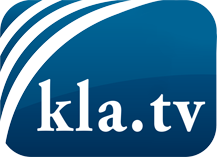 was die Medien nicht verschweigen sollten ...wenig Gehörtes vom Volk, für das Volk ...tägliche News ab 19:45 Uhr auf www.kla.tvDranbleiben lohnt sich!Kostenloses Abonnement mit wöchentlichen News per E-Mail erhalten Sie unter: www.kla.tv/aboSicherheitshinweis:Gegenstimmen werden leider immer weiter zensiert und unterdrückt. Solange wir nicht gemäß den Interessen und Ideologien der Systempresse berichten, müssen wir jederzeit damit rechnen, dass Vorwände gesucht werden, um Kla.TV zu sperren oder zu schaden.Vernetzen Sie sich darum heute noch internetunabhängig!
Klicken Sie hier: www.kla.tv/vernetzungLizenz:    Creative Commons-Lizenz mit Namensnennung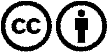 Verbreitung und Wiederaufbereitung ist mit Namensnennung erwünscht! Das Material darf jedoch nicht aus dem Kontext gerissen präsentiert werden. Mit öffentlichen Geldern (GEZ, Serafe, GIS, ...) finanzierte Institutionen ist die Verwendung ohne Rückfrage untersagt. Verstöße können strafrechtlich verfolgt werden.